Title (Calibri 14, bold) Author's Name1 and Author's Name1, etc. (Calibri 12, bold, line spacing: before 6 points, after 6 points))1Authors' affiliations (use complete addresses)Keywords (Calibri 11, bold, line spacing: before 6 points, after 6 points)conference; thermal analysis; Zakopane.Introduction (Calibri 11, bold, line spacing: before 6 points, after 6 points)Page margins should be 2.5 cm for top, bottom, right and left margins. Use font type Calibri (11 point), with single spaced lines.Experimental (Calibri 11, bold, line spacing: before 11 points, after 6 points)The experimental should contain two parts: materials and methods.Results and discussion (Calibri 11, bold, line spacing: before 11 points, after 6 points)The figure, table and their title should be centered according to the examples shown below.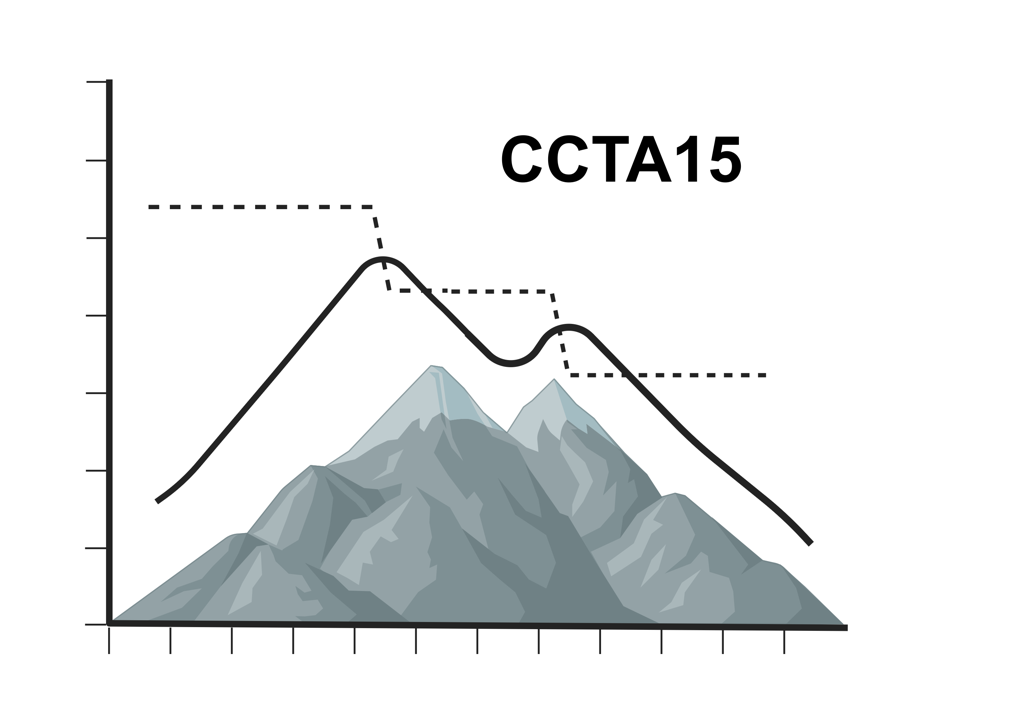 Fig. 1 Title. Tab. 1. Title.Conclusions (Calibri 11, bold, line spacing: before 11 points, after 6 points)Conclusion should contain the major findings. highlight the major findingsAcknowledgement (Calibri, 11 point type, left aligned, bolded, italicized)Acknowledgement (Calibri, 11 point type, left aligned, bolded, italicized)References Author A.; Author B: Abbreviation of Journal Title, Year, Volume (Issue), Pages Author A., Tittle of the Book, Publisher, Year, Pages.THE ABSTRACT SHOULD NOT EXCEED TWO A4 PAGES